Recycling Relay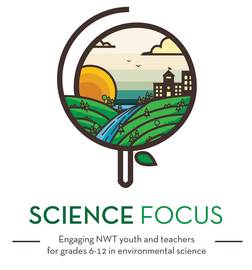 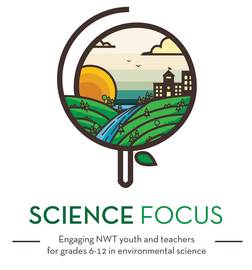 Age/Grade RangeAge 6-10Group Size10-30 studentsTimePrep time: 30 minutesSet-up: 5 minutesActivity: 10-20 minutesMaterialsAbout 5 recycling bins labeled with the different categories of recyclables (paper, tin cans, plastics…)1 small garbage binQuite a lot of ‘junk’ including recyclables from all of the different categories and some non-recyclable items. You can do compostable but nothing too slimy.Set UpYou’ll need an open field or room to do the activity. The younger the kids, the less space you’ll need.You can set up the bins at the far side of the room beforehand.Activity DirectionsIntro: Talk about what happens to our plastic bag, for example, when we throw it in the garbage can (in might not break down for 100’s of years!) and the problems caused by generating too much garbage.  Discuss different ways we can reduce the amount of garbage we produce (buying less in the first place, recycling, re-using, composting…). They like when you talk about all the weird things that other people have thrown in the compost, like cell phones, vacuum cleaners, metal forks and spoons. (Are these things compostable? No!)Make teams of 4-6 people and line them up at one end of the playing field or gym.Place a pile of junk in front of each team, counting out an equal number of items for each of the teams.Line the recycling bins and the garbage bin on the far side of the room/field.Do a quick review of some of the things that go into each bin. You might be able to skip this step for older kids. Explain the rules of the game (below).Ready set go! One at a time, the kids grab one of the pieces of junk in front of them and run to put in the right bin. Once they’ve run back and have given the next person in line a high-five, the next person grabs something else and goes. The first team to have all their ‘junk’ sorted, wins. Be sure to look in all the bins afterward to make sure that everything was sorted properly.If there are any misplaced pieces, talk about them with the class. Get them to tell you where it should go.Pairs Well With Musical Instruments Out of Trash